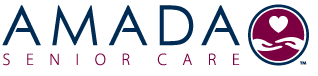 Contact: 								FOR IMMEDIATE RELEASETaylor French, Amada Senior Care				949-284-8036						Taylor.f@amadaseniorcare.com			
	
Amada Senior Care Expands to Southern New JerseyOrange County Based Senior Care Franchise Opens Office in Cherry Hill
Cherry Hill, NJ - April 29, 2016 - Amada Senior Care, premier provider of non-medical in-home care and assisted living placement counseling, recently opened its newest office in New Jersey – its South Jersey location. Amada franchise partner Diane Ramey came to the senior care industry with over 25 years of experience in durable medical equipment and medical device sales. Her husband, Terry Ramey, has an extensive executive experience in supply chain management, process improvement, and technology. Their grand opening will take place on Monday, May 2nd.  Diane’s passion for serving others comes from being a caregiver for her handicapped younger brother for her entire life. She said Amada South Jersey works to provide quality care that fits the needs of each senior. “Our services include things like bathing, meal preparation, light housekeeping – anything that allows your loved one to maintain independence in their own home,” she said. Amada South Jersey also provides seniors and their families with senior housing advisory services. “If a senior is no longer able to stay in their home, we will find the best senior living options available for them,” Diane said. Terry said it is common for seniors and their families to be worried about funding long term care, which is why Amada South Jersey offers help with navigating the many financial options available. “Whether it means unlocking a long-term care insurance policy, leveraging veteran’s benefits or a life insurance policy, or possibly even a government program, we will work with you to help you fund the care that is needed,” he said. Terry’s parents both needed long term care, and his sister drove hours everyday to help their mother with activities of daily living. “I was 500 miles away,” Terry said. “It was very frustrating not knowing what was going on with my mother’s care, how she was feeling, and what she did that day.” He said Amada South Jersey offers a family portal and monitoring technology that tells the exact care a senior receives on a daily basis. “Whether you’re around the corner or across the country, you will know exactly what’s going on,” he said. “We provide a full family-based care plan.”The grand opening of Amada Senior Care South Jersey will be held on Monday, May 2nd.  The office is currently looking for qualified full and part-time caregivers to work with their clients. For more information, you can visit the website at www.AmadaSouthJersey.com or call 856-312-3762.About Amada Senior Care
Amada Senior Care is committed to enriching lives. We provide nurturing, compassionate non-medical in-home care and guide families through the many senior housing options available for assisted living. We also offer expertise in handling long-term care insurance claims and in certain forms of government aid, including Veterans Aid and Attendance Benefits. Headquartered in San Clemente, California, Amada was founded in 2007, and is currently assembling an elite team of franchise partners to expand our business on the national level. For more information, visit amadaseniorcare.com.  